    ANNUAL 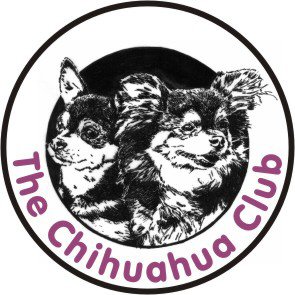     OPEN     SHOWAFFILIATED WITH KUSAChairman:		Vice Chair: 		Treasurer:		Secretary: Mrs Salome Graham	Mrs Annalie Oosthuizen	Mrs Dani Pera		Mrs Lyndal du PlessisCell: 082 897 9820		Cell: 083 333 4625		Cell: 083 564 2294		Cell: 083 390 3262			Date: 			21 February 2016Venue: 		Goldfields Kennel Club – Boeing Rd BedfordviewTime: 			Entries from 9h00 	Starting time: 10h00Entry Fee: 		R40.00 per dog/per classJUDGE: 		Mrs Y MugatroydRing Steward: 		Mr N PeraClasses: 	Baby Puppy, Min Puppy, Puppy, Junior, Graduate, SA Bred, Open, Champions, Neuter, VeteranChallenge:	Classes: Baby Puppy, Min Puppy, Puppy, Junior, Graduate, SA Bred, Open, Champions, Neuter, Veteran, Best In ShowJudge: 	Child & Junior Handler (Judged at the beginning of show)	No fee if entered in class otherwise a fee of R10.00 for each entryPLEASE NOTE: Clubs AGM meeting will be held on Saturday the 5 March 2016 at 35 Celia Nestadt Street, Benoni at 11AM	RIGHT OF ADMISSION RESERVED	This show will be held under the rules and regulations of KUSA*All exhibitors/ handlers are personally responsible for their control of their dogs at all times and shall be personally liable for any claims which may be made in respect of injuries which may arise or be caused by their dogs.  All exhibits must be on leads at all times unless otherwise instructed by a Judge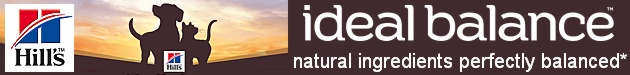 